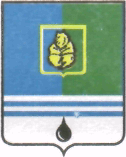 РАСПОРЯЖЕНИЕАДМИНИСТРАЦИИ  ГОРОДА  КОГАЛЫМАХанты-Мансийского автономного округа - ЮгрыО признании утратившими силу некоторых распоряжений Администрациигорода КогалымаВ соответствии с Уставом города Когалыма, в целях приведения муниципального правового акта в соответствие с действующим законодательством:1. Признать утратившими силу следующие распоряжения Администрации города Когалыма:1.1. от 25.11.2016 №202-р «Об утверждении Положения о системе управления проектной деятельностью Администрации города Когалыма» признать утратившим силу;1.2. от 07.01.2017 №22-р «О внесении изменений в распоряжение Администрации города Когалыма от 25.11.2016 №202-р»;1.3. от 24.03.2017 №51-р «О внесении изменений в распоряжение Администрации города Когалыма от 25.11.2016 №202-р».2. Опубликовать настоящее распоряжение в газете «Когалымский вестник» и разместить на официальном сайте Администрации города Когалыма в информационно-телекоммуникационной сети «Интернет» (www.admkogalym.ru).3. Контроль за выполнением настоящего распоряжения возложить на заместителя главы города Когалыма Т.И.Черных.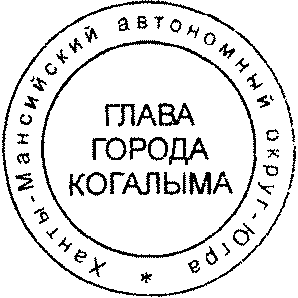 Глава города Когалыма						Н.Н.ПальчиковСогласовано:зам.главы г.Когалыма 				Т.И.Черныхначальник УИДиРП				Ю.Л.Спиридонованачальник ЮУ					И.А.Леонтьеваначальник ОО ЮУ 				Е.Г.РябоконеваПодготовлено:спец.-эксперт ОПУиИ УИДиРП		Е.А.МорозоваРазослать: УИДиРП, Черных, УОДОМСОт  «27»мая2019г. № 124-р